08-026 АР2-63И специальный автомобиль со сменным кузовом для перевозки радиоактивных отходов в контейнерах емкостью 10 или 50 л на шасси ГАЗ-63 4х4 (на модели ошибочно 51А 4х2) с удлиненной до 4.77 м базой и гидравлическим погрузчиком ПШ-0.4 грузоподъемностью 400 кг, мест 2, полный вес до 5.5 т, ГАЗ-51 70 лс, 50 км/час, изготовитель не определен, 1962 г. в.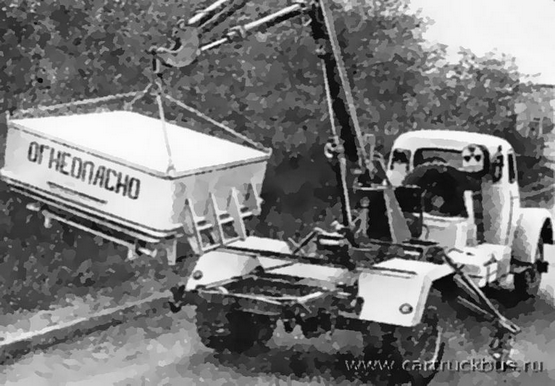  На данное время о прототипе имеется только одна, правда весьма информативная, фотография и краткое упоминание  в книге (см. ниже). Причина, думаю, в традиционной для всех стран закрытости ядерной темы. Хотя потихоньку информация появляется, по крайней мере, в гражданской ее части. С одной стороны, изготовление моделей машин штучного производства способствует расширению кругозора в части их применения в народном хозяйстве. Но, с другой, злоупотребляя эксклюзивностью модели, можно выхолостить саму суть моделестроения, как, например, в данном случае. Игнорирование ключевых элементов автомобиля, отчетливо различимых на фото, лишает изделие статуса модели. По крупному, имеются ввиду двускатное шасси ГАЗ-63 4х4, увеличенная кабина с панорамным остеклением задней стенки, бак(и) за ней,  место для управления погрузчиком и знак, обозначающий категорию груза. Зачем-то установили несуществующий в реальности щит за кабиной. Правда, поднимая требовательность к модели, можно вообще без нее остаться и получить пробел в коллекции. Извечная дилемма не только цены и качества, но и полноты коллекции. «Первый блин комом», надеюсь, со временем, добавится информации и появится более достоверная модель этого спецавтомобиля. Радиоактивные отходы это все, что осталось после использования человеком радиоактивных или зараженных радиацией материалов и чему дальше нет применения. Их сбор и надежная утилизация имеет важное значение. Для транспортирования больших количеств жидких отходов и пульп используют специальные автоцистерны емкостью 2-3 м3. А для твердых отходов навалом или в мелкой и средней таре используют автомобили со специальными кузовами.Шведов В.П.и др. «Ядерные технологии», Атомиздат, М. 1979 г. Твердые и жидкие радиоактивные отходы в контейнерах, а также упаковки с радиоактивными веществами перевозят на автомобилях, например типа АР2-63И. Оборудованный двумя сменными закрытыми кузовами автомобиль может перевозить девять контейнеров КТО-50 или 36 контейнеров КЖО-10. Контейнеры КЖО-10 емк. 10 л при транспортировании располагают в трех кассетах по 12 контейнеров в каждой. Для механизации погрузочно-разгрузочных работ на автомобиле установлен универсальный кран-погрузчик с гидроприводом. Допускаемая снаружи мощность дозы излучения не превышает 200 мбэр/ч, а в кабине водителя — 2,8 мбэр/ч. После каждого рейса автомобиль подлежит дозиметрической проверке и при необходимости дезактивируется. В целях безопасности автомобили с радиоактивными отходами сопровождаются сотрудниками государственной автоинспекции и оборудованы радиосвязью с пунктом захоронения. От мест образования, сбора и временного хранения радиоактивные отходы транспортируют на центральные пункты захоронения.Достоверного источника нижеприведенной информации о прототипе не найдено. Специальный автомобиль АР2-63И со сменным кузовом для перевозки ядерных отходов был изготовлен в 1962 году. Для максимального уменьшения радиоактивного влияния на обслуживающий персонал рама машины была удлинена с увеличением базы до 4770 мм, установлены дополнительный карданный вал и промежуточная опора. Также была удлинена и задняя консольная часть рамы. Автомобиль оборудовался универсальным гидравлическим краном-погрузчиком ПШ-04 завода Ригасельмаш с приводом от коробки отбора мощности. Благодаря всем мерам, сменный кузов с контейнерами находился на расстоянии 3,6 м от кабины, что позволило обойтись без массивного 1000-килограммового свинцового экрана.Техническая характеристика грейферного погрузчика ПШ-0,4Грузоподъемность на крюке при наибольшем вылете стрелы, кг (н) 400 (3920)Отрывное усилие, кг (н) 740 (7260)Производительность, т\ч (кк/ч) до 25 (245)Максимальная глубина погружения рабочего органа, м 2Максимальная высота погрузки грейфером, м . . . 3,6Максимальная высота подъема грабельной решетки, м 4,55Ширина захвата грабельной решетки, м 2,26Вылет стрелы (от оси колонны), мм: наибольший 4000, наименьший 1200Полный угол поворота стрелы в горизонтальной плоскости, град 230Продолжительность цикла, сек 30—40Габаритные размеры (с шасси), мм: длина 4400, ширина 2000, высота 3775Вес (без комплекта рабочих органов и шасси), кг (н) 690 (6760)Вес грейфера со сплошными челюстями, кг (я) . . 125 (1226)Вес вильчатого грейфера, кг (я) 120 (1176)Вес обоймы с крюком, кг (к) 2 (19,6)Вес приспособления ПШД-500, кг (я) 295 (2890)Источник: techstory.ru. Благодарность и уважение создателям сайта. Универсальный грейферный погрузчик ПШ-0,4 навешивается на самоходное шасси СШ-14, ДСШ-16, ДВСШ-16 и Т-16М. Он применяется для погрузки удобрений в транспортные средства и разбрасыватели; может быть также использован для погрузки силоса, сена, зерна и других грузов. Максимальная грузоподъемность погрузчика 400 кг; наибольшая высота погрузки 3,6 м, вылет стрелы 3,8 м, глубина опускания грейфера 2 м (ниже уровня почвы). Полный угол поворота стрелы в горизонтальной плоскости 230°. Основанием погрузчика служит стойка. В нижней части стойки расположен масляный бак вместимостью 60 л. На стойке размещен механизм поворота стрелы, который включает поворотную колонку и гидроцилиндр поворота с рейкой. Нижняя часть колонки смонтирована в подшипнике. Гидросистема подъема стрелы и управления грейфером состоит из шестеренчатого насоса НШ-46, 3-золотникового распределителя, системы маслопроводов, исполнительных цилиндров двустороннего действия и масляного бака. Плавность хода стрелы при опускании ее с грузом и предотвращение чрезмерно высоких давлений обеспечивается перепускным клапаном.Справа и слева к стойке приварены кронштейны для гидравлических опор погрузчика. С поворотной колонкой шарнирно соединена стрела, а с ней - верхняя стрела. На конце верхней стрелы установлен универсальный грейфер. Под действием гидроцилиндров стрелы изменяют свое положение одна относительно другой и относительно поворотной колонки, регулируя тем самым вылет погрузчика и высоту расположения грейфера. Механизм грейфера, предназначенный для открывания и закрывания створок, состоит из штанги, к нижней части которой присоединены створки, и двух гидроцилиндров. При выдвижении штоков створки закрываются, захватывая груз. К погрузчику прилагаются вилы и крюк для погрузки штучных грузов. Погрузчик ПШ-0,4 выпускался в 1960-х г. заводом "Ригасельмаш" в Латвийской ССР.